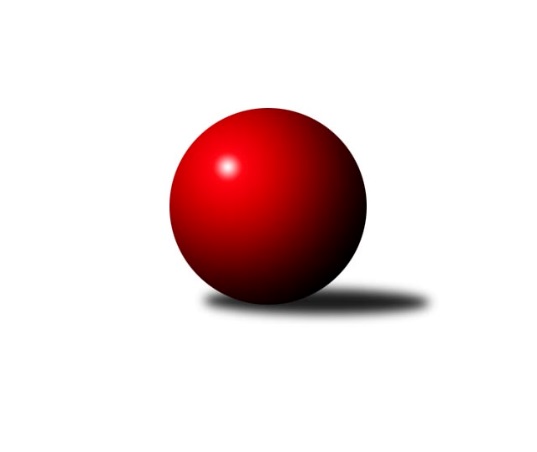 Č.16Ročník 2018/2019	24.5.2024 Krajský přebor KV 2018/2019Statistika 16. kolaTabulka družstev:		družstvo	záp	výh	rem	proh	skore	sety	průměr	body	plné	dorážka	chyby	1.	Slovan K.Vary B	15	13	0	2	162 : 78 	(100.5 : 73.5)	2504	26	1749	755	46.9	2.	Kuželky Aš B	16	10	1	5	157 : 99 	(95.0 : 71.0)	2467	21	1730	737	43.7	3.	Sokol Teplá	15	9	0	6	136 : 104 	(82.0 : 72.0)	2471	18	1720	751	40.7	4.	TJ Šabina	14	8	2	4	124 : 100 	(73.5 : 68.5)	2461	18	1732	729	43.9	5.	SKK K.Vary B	14	8	1	5	123 : 101 	(63.0 : 63.0)	2457	17	1740	717	43.9	6.	Loko Cheb C	15	8	0	7	119 : 121 	(78.5 : 81.5)	2411	16	1689	722	45.8	7.	TJ Lomnice D	15	6	1	8	116 : 124 	(82.0 : 72.0)	2462	13	1719	743	45.3	8.	Slavia K.Vary	14	5	1	8	109 : 115 	(86.0 : 82.0)	2433	11	1700	733	44.9	9.	Kuželky Aš C	15	4	2	9	93 : 147 	(71.5 : 86.5)	2403	10	1702	701	49.6	10.	TJ Jáchymov B	15	4	0	11	92 : 148 	(56.0 : 96.0)	2385	8	1687	697	52.2	11.	TJ Lomnice C	14	1	2	11	65 : 159 	(64.0 : 86.0)	2422	4	1697	725	49.4Tabulka doma:		družstvo	záp	výh	rem	proh	skore	sety	průměr	body	maximum	minimum	1.	Slovan K.Vary B	8	8	0	0	96 : 32 	(57.5 : 38.5)	2549	16	2630	2493	2.	Sokol Teplá	7	7	0	0	86 : 26 	(50.5 : 27.5)	2548	14	2617	2481	3.	Loko Cheb C	8	7	0	1	87 : 41 	(49.0 : 37.0)	2509	14	2561	2445	4.	Kuželky Aš B	8	6	0	2	95 : 33 	(53.5 : 30.5)	2570	12	2690	2449	5.	TJ Šabina	7	6	0	1	74 : 38 	(42.0 : 32.0)	2381	12	2479	2296	6.	SKK K.Vary B	7	5	1	1	74 : 38 	(27.5 : 24.5)	2523	11	2561	2486	7.	Slavia K.Vary	7	4	1	2	68 : 44 	(47.5 : 36.5)	2522	9	2625	2395	8.	TJ Lomnice D	7	4	1	2	68 : 44 	(40.0 : 24.0)	2445	9	2516	2379	9.	TJ Jáchymov B	8	3	0	5	58 : 70 	(27.0 : 41.0)	2382	6	2413	2351	10.	Kuželky Aš C	7	2	1	4	47 : 65 	(35.0 : 47.0)	2470	5	2534	2413	11.	TJ Lomnice C	7	1	1	5	42 : 70 	(41.5 : 42.5)	2355	3	2462	2229Tabulka venku:		družstvo	záp	výh	rem	proh	skore	sety	průměr	body	maximum	minimum	1.	Slovan K.Vary B	7	5	0	2	66 : 46 	(43.0 : 35.0)	2499	10	2590	2429	2.	Kuželky Aš B	8	4	1	3	62 : 66 	(41.5 : 40.5)	2459	9	2535	2302	3.	TJ Šabina	7	2	2	3	50 : 62 	(31.5 : 36.5)	2477	6	2568	2406	4.	SKK K.Vary B	7	3	0	4	49 : 63 	(35.5 : 38.5)	2460	6	2553	2385	5.	Kuželky Aš C	8	2	1	5	46 : 82 	(36.5 : 39.5)	2407	5	2532	2299	6.	Sokol Teplá	8	2	0	6	50 : 78 	(31.5 : 44.5)	2455	4	2556	2319	7.	TJ Lomnice D	8	2	0	6	48 : 80 	(42.0 : 48.0)	2465	4	2574	2403	8.	Slavia K.Vary	7	1	0	6	41 : 71 	(38.5 : 45.5)	2418	2	2540	2259	9.	TJ Jáchymov B	7	1	0	6	34 : 78 	(29.0 : 55.0)	2385	2	2481	2237	10.	Loko Cheb C	7	1	0	6	32 : 80 	(29.5 : 44.5)	2387	2	2552	2275	11.	TJ Lomnice C	7	0	1	6	23 : 89 	(22.5 : 43.5)	2438	1	2580	2325Tabulka podzimní části:		družstvo	záp	výh	rem	proh	skore	sety	průměr	body	doma	venku	1.	Slovan K.Vary B	10	9	0	1	108 : 52 	(65.5 : 48.5)	2521	18 	6 	0 	0 	3 	0 	1	2.	TJ Šabina	10	6	2	2	91 : 69 	(56.5 : 53.5)	2462	14 	4 	0 	0 	2 	2 	2	3.	Kuželky Aš B	10	6	1	3	93 : 67 	(60.5 : 49.5)	2497	13 	2 	0 	1 	4 	1 	2	4.	Sokol Teplá	10	6	0	4	89 : 71 	(54.5 : 45.5)	2458	12 	5 	0 	0 	1 	0 	4	5.	Loko Cheb C	10	6	0	4	83 : 77 	(53.0 : 57.0)	2406	12 	6 	0 	1 	0 	0 	3	6.	SKK K.Vary B	10	5	1	4	85 : 75 	(44.5 : 51.5)	2488	11 	4 	1 	1 	1 	0 	3	7.	TJ Lomnice D	10	4	1	5	78 : 82 	(47.5 : 46.5)	2451	9 	2 	1 	1 	2 	0 	4	8.	Slavia K.Vary	10	3	1	6	77 : 83 	(64.5 : 55.5)	2395	7 	2 	1 	2 	1 	0 	4	9.	TJ Jáchymov B	10	3	0	7	68 : 92 	(40.5 : 53.5)	2407	6 	2 	0 	4 	1 	0 	3	10.	Kuželky Aš C	10	1	2	7	54 : 106 	(43.5 : 54.5)	2401	4 	0 	1 	2 	1 	1 	5	11.	TJ Lomnice C	10	1	2	7	54 : 106 	(43.5 : 58.5)	2385	4 	1 	1 	4 	0 	1 	3Tabulka jarní části:		družstvo	záp	výh	rem	proh	skore	sety	průměr	body	doma	venku	1.	Kuželky Aš B	6	4	0	2	64 : 32 	(34.5 : 21.5)	2437	8 	4 	0 	1 	0 	0 	1 	2.	Slovan K.Vary B	5	4	0	1	54 : 26 	(35.0 : 25.0)	2485	8 	2 	0 	0 	2 	0 	1 	3.	Sokol Teplá	5	3	0	2	47 : 33 	(27.5 : 26.5)	2536	6 	2 	0 	0 	1 	0 	2 	4.	SKK K.Vary B	4	3	0	1	38 : 26 	(18.5 : 11.5)	2449	6 	1 	0 	0 	2 	0 	1 	5.	Kuželky Aš C	5	3	0	2	39 : 41 	(28.0 : 32.0)	2480	6 	2 	0 	2 	1 	0 	0 	6.	TJ Šabina	4	2	0	2	33 : 31 	(17.0 : 15.0)	2415	4 	2 	0 	1 	0 	0 	1 	7.	Slavia K.Vary	4	2	0	2	32 : 32 	(21.5 : 26.5)	2534	4 	2 	0 	0 	0 	0 	2 	8.	TJ Lomnice D	5	2	0	3	38 : 42 	(34.5 : 25.5)	2474	4 	2 	0 	1 	0 	0 	2 	9.	Loko Cheb C	5	2	0	3	36 : 44 	(25.5 : 24.5)	2448	4 	1 	0 	0 	1 	0 	3 	10.	TJ Jáchymov B	5	1	0	4	24 : 56 	(15.5 : 42.5)	2345	2 	1 	0 	1 	0 	0 	3 	11.	TJ Lomnice C	4	0	0	4	11 : 53 	(20.5 : 27.5)	2452	0 	0 	0 	1 	0 	0 	3 Zisk bodů pro družstvo:		jméno hráče	družstvo	body	zápasy	v %	dílčí body	sety	v %	1.	Martin Mojžíš 	Slavia K.Vary 	26	/	14	(93%)		/		(%)	2.	Radek Cimbala 	Slavia K.Vary 	24	/	14	(86%)		/		(%)	3.	Bohumil Vyleťal 	Loko Cheb C 	24	/	15	(80%)		/		(%)	4.	Martina Pospíšilová 	Kuželky Aš B 	24	/	16	(75%)		/		(%)	5.	Miroslava Boková 	Sokol Teplá 	23	/	14	(82%)		/		(%)	6.	Daniela Stašová 	Slovan K.Vary B 	22	/	14	(79%)		/		(%)	7.	Vladislav Urban 	Kuželky Aš B 	22	/	14	(79%)		/		(%)	8.	František Průša 	Slovan K.Vary B 	22	/	15	(73%)		/		(%)	9.	Jaroslav Solín 	Kuželky Aš B 	21	/	16	(66%)		/		(%)	10.	Václav Čechura 	SKK K.Vary B  	20	/	14	(71%)		/		(%)	11.	Václav Mašek 	Kuželky Aš C 	19	/	15	(63%)		/		(%)	12.	Dagmar Jedličková 	Kuželky Aš B 	19	/	16	(59%)		/		(%)	13.	Miroslav Budil 	Loko Cheb C 	18	/	10	(90%)		/		(%)	14.	František Seidl 	TJ Šabina  	18	/	12	(75%)		/		(%)	15.	Miroslava Poláčková 	Sokol Teplá 	18	/	12	(75%)		/		(%)	16.	Miroslav Pešťák 	Sokol Teplá 	18	/	13	(69%)		/		(%)	17.	Vítězslav Vodehnal 	SKK K.Vary B  	18	/	13	(69%)		/		(%)	18.	Jiří Flejšar 	TJ Lomnice D 	18	/	14	(64%)		/		(%)	19.	Stanislav Pelc 	TJ Jáchymov B 	16	/	12	(67%)		/		(%)	20.	Miroslav Handšuh 	Slovan K.Vary B 	16	/	12	(67%)		/		(%)	21.	Václav Zeman 	SKK K.Vary B  	16	/	14	(57%)		/		(%)	22.	Luděk Kratochvíl 	Kuželky Aš C 	16	/	14	(57%)		/		(%)	23.	Tomáš Seidl 	TJ Šabina  	16	/	14	(57%)		/		(%)	24.	Johannes Luster 	Slovan K.Vary B 	16	/	14	(57%)		/		(%)	25.	Jana Hamrová 	Loko Cheb C 	16	/	15	(53%)		/		(%)	26.	Václav Veselý 	Kuželky Aš B 	16	/	16	(50%)		/		(%)	27.	Vladimír Černohous 	Slavia K.Vary 	15	/	14	(54%)		/		(%)	28.	Zdeněk Chvátal 	TJ Lomnice C 	14	/	11	(64%)		/		(%)	29.	Albert Kupčík 	TJ Lomnice D 	14	/	12	(58%)		/		(%)	30.	Jiří Šeda 	TJ Jáchymov B 	14	/	12	(58%)		/		(%)	31.	Vladimír Maxa 	TJ Jáchymov B 	14	/	15	(47%)		/		(%)	32.	Vladimír Míšanek 	Kuželky Aš B 	13	/	9	(72%)		/		(%)	33.	Jiří Velek 	Sokol Teplá 	13	/	13	(50%)		/		(%)	34.	Tomáš Beck ml.	Slovan K.Vary B 	12	/	12	(50%)		/		(%)	35.	Eduard Seidl 	TJ Šabina  	12	/	12	(50%)		/		(%)	36.	Petr Lidmila 	TJ Lomnice D 	12	/	14	(43%)		/		(%)	37.	Ondřej Černohous 	Slavia K.Vary 	12	/	14	(43%)		/		(%)	38.	Eva Nováčková 	Loko Cheb C 	12	/	15	(40%)		/		(%)	39.	Gerhard Brandl 	TJ Šabina  	11	/	12	(46%)		/		(%)	40.	Bronislava Hánělová 	SKK K.Vary B  	11	/	13	(42%)		/		(%)	41.	Petr Beseda 	Slovan K.Vary B 	10	/	6	(83%)		/		(%)	42.	Pavel Kučera 	TJ Šabina  	10	/	9	(56%)		/		(%)	43.	Lubomír Hromada 	TJ Lomnice D 	10	/	11	(45%)		/		(%)	44.	Růžena Kovačíková 	TJ Lomnice D 	10	/	12	(42%)		/		(%)	45.	Martina Sobotková 	SKK K.Vary B  	10	/	13	(38%)		/		(%)	46.	Monika Maněnová 	TJ Lomnice D 	10	/	14	(36%)		/		(%)	47.	Václav Střeska 	Kuželky Aš C 	10	/	14	(36%)		/		(%)	48.	Ivan Žaloudík 	SKK K.Vary B  	8	/	4	(100%)		/		(%)	49.	Tomáš Viczmandi 	Kuželky Aš C 	8	/	5	(80%)		/		(%)	50.	Jitka Laudátová 	Kuželky Aš C 	8	/	8	(50%)		/		(%)	51.	Ludvík Maňák 	TJ Lomnice C 	8	/	8	(50%)		/		(%)	52.	Petr Janda 	TJ Lomnice D 	8	/	8	(50%)		/		(%)	53.	Jaromír Černý 	TJ Šabina  	8	/	9	(44%)		/		(%)	54.	Jan Mandák 	Sokol Teplá 	8	/	10	(40%)		/		(%)	55.	Vlastimil Čegan 	TJ Jáchymov B 	8	/	10	(40%)		/		(%)	56.	Vladimír Lukeš 	TJ Jáchymov B 	8	/	11	(36%)		/		(%)	57.	Zdeněk Chmel 	Slavia K.Vary 	8	/	11	(36%)		/		(%)	58.	Petr Málek 	Loko Cheb C 	8	/	12	(33%)		/		(%)	59.	Pavel Přerost 	TJ Lomnice C 	8	/	13	(31%)		/		(%)	60.	Radek Cholopov 	TJ Lomnice C 	7	/	6	(58%)		/		(%)	61.	Jiří Beneš ml.	TJ Šabina  	7	/	9	(39%)		/		(%)	62.	Marcel Toužimský 	Slovan K.Vary B 	6	/	3	(100%)		/		(%)	63.	Soňa Šimáčková 	TJ Lomnice C 	6	/	6	(50%)		/		(%)	64.	Zdeňka Zmeškalová 	Slovan K.Vary B 	6	/	11	(27%)		/		(%)	65.	Václav Vieweg 	Kuželky Aš C 	6	/	12	(25%)		/		(%)	66.	Lucie Maněnová 	TJ Lomnice D 	4	/	2	(100%)		/		(%)	67.	Michaela Heidlerová 	TJ Lomnice C 	4	/	4	(50%)		/		(%)	68.	Martin Kuchař 	TJ Jáchymov B 	4	/	4	(50%)		/		(%)	69.	Luboš Axamský 	Sokol Teplá 	4	/	5	(40%)		/		(%)	70.	Jitka Bečková 	TJ Lomnice C 	4	/	6	(33%)		/		(%)	71.	František Repčík 	Kuželky Aš C 	4	/	6	(33%)		/		(%)	72.	Ladislav Martínek 	TJ Jáchymov B 	4	/	7	(29%)		/		(%)	73.	Jiří Gabriško 	SKK K.Vary B  	4	/	7	(29%)		/		(%)	74.	Ota Laudát 	Kuželky Aš C 	4	/	11	(18%)		/		(%)	75.	Tomáš Hervert 	TJ Lomnice C 	3	/	7	(21%)		/		(%)	76.	Hana Makarová 	TJ Jáchymov B 	2	/	1	(100%)		/		(%)	77.	Adolf Klepáček 	Loko Cheb C 	2	/	1	(100%)		/		(%)	78.	Iva Knesplová Koubková 	TJ Lomnice D 	2	/	1	(100%)		/		(%)	79.	Andrea Ječmenová 	TJ Lomnice C 	2	/	2	(50%)		/		(%)	80.	Jaromír Valenta 	Sokol Teplá 	2	/	2	(50%)		/		(%)	81.	Jiří Beneš 	TJ Šabina  	2	/	2	(50%)		/		(%)	82.	Blanka Pešková 	SKK K.Vary B  	2	/	2	(50%)		/		(%)	83.	Pavel Schubert 	Loko Cheb C 	2	/	2	(50%)		/		(%)	84.	Libuše Korbelová 	TJ Lomnice C 	2	/	3	(33%)		/		(%)	85.	Pavel Pazdera 	SKK K.Vary B  	2	/	3	(33%)		/		(%)	86.	Jaroslav Bendák 	TJ Lomnice C 	2	/	4	(25%)		/		(%)	87.	František Mazák nejml.	Kuželky Aš B 	2	/	7	(14%)		/		(%)	88.	Štefan Mrenica 	TJ Jáchymov B 	2	/	8	(13%)		/		(%)	89.	Rostislav Milota 	Sokol Teplá 	2	/	8	(13%)		/		(%)	90.	Pavel Pokorný 	Loko Cheb C 	2	/	12	(8%)		/		(%)	91.	Hanuš Slavík 	TJ Lomnice C 	1	/	1	(50%)		/		(%)	92.	Zdeněk Pavlík 	Slavia K.Vary 	0	/	1	(0%)		/		(%)	93.	Václav Strnad 	Loko Cheb C 	0	/	1	(0%)		/		(%)	94.	Ivan Rambousek 	Loko Cheb C 	0	/	1	(0%)		/		(%)	95.	František Krátký 	TJ Lomnice C 	0	/	1	(0%)		/		(%)	96.	Michaela Čejková 	Slovan K.Vary B 	0	/	1	(0%)		/		(%)	97.	Robert Žalud 	Slovan K.Vary B 	0	/	1	(0%)		/		(%)	98.	Josef Zvěřina 	TJ Lomnice D 	0	/	1	(0%)		/		(%)	99.	Jan Adam 	Loko Cheb C 	0	/	1	(0%)		/		(%)	100.	František Mazák ml.	Kuželky Aš B 	0	/	1	(0%)		/		(%)	101.	Libor Kupka 	SKK K.Vary B  	0	/	1	(0%)		/		(%)	102.	Michal Hric 	Loko Cheb C 	0	/	1	(0%)		/		(%)	103.	Daniel Hussar 	Loko Cheb C 	0	/	1	(0%)		/		(%)	104.	Václav Buďka 	Kuželky Aš C 	0	/	1	(0%)		/		(%)	105.	Jaroslav Nový 	TJ Šabina  	0	/	2	(0%)		/		(%)	106.	Radek Plechatý 	TJ Lomnice C 	0	/	2	(0%)		/		(%)	107.	Martin Bezouška 	TJ Jáchymov B 	0	/	2	(0%)		/		(%)	108.	Václav Basl 	TJ Lomnice C 	0	/	2	(0%)		/		(%)	109.	Silva Čedíková 	TJ Lomnice C 	0	/	3	(0%)		/		(%)	110.	Patricia Bláhová 	TJ Šabina  	0	/	3	(0%)		/		(%)	111.	Štěpán Pilnáček 	Slavia K.Vary 	0	/	3	(0%)		/		(%)	112.	František Živný 	TJ Jáchymov B 	0	/	4	(0%)		/		(%)	113.	Jana Lukášková 	Sokol Teplá 	0	/	6	(0%)		/		(%)	114.	Štefan Cimbala 	Slavia K.Vary 	0	/	13	(0%)		/		(%)Průměry na kuželnách:		kuželna	průměr	plné	dorážka	chyby	výkon na hráče	1.	Sokol Teplá, 1-4	2522	1745	776	38.7	(420.3)	2.	Karlovy Vary, 1-4	2506	1749	757	46.1	(417.8)	3.	Kuželky Aš, 1-4	2506	1741	765	44.8	(417.7)	4.	Lokomotiva Cheb, 1-2	2479	1735	744	41.1	(413.3)	5.	Lomnice, 1-4	2400	1699	700	54.1	(400.1)	6.	Jáchymov, 1-2	2395	1688	706	47.8	(399.3)	7.	TJ Šabina, 1-2	2358	1667	691	48.9	(393.2)Nejlepší výkony na kuželnách:Sokol Teplá, 1-4Sokol Teplá	2617	10. kolo	Tomáš Seidl 	TJ Šabina 	480	15. koloSlovan K.Vary B	2590	10. kolo	Radek Cimbala 	Slavia K.Vary	469	4. koloSokol Teplá	2576	15. kolo	Miroslav Pešťák 	Sokol Teplá	464	10. koloSokol Teplá	2559	11. kolo	Jiří Velek 	Sokol Teplá	459	11. koloSokol Teplá	2542	13. kolo	Miroslava Boková 	Sokol Teplá	459	10. koloSokol Teplá	2515	4. kolo	Miroslav Pešťák 	Sokol Teplá	456	11. koloTJ Lomnice D	2503	13. kolo	Jiří Velek 	Sokol Teplá	453	4. koloSlavia K.Vary	2502	4. kolo	Miroslava Boková 	Sokol Teplá	452	11. koloTJ Jáchymov B	2481	11. kolo	Lubomír Hromada 	TJ Lomnice D	452	13. koloSokol Teplá	2481	2. kolo	Miroslava Poláčková 	Sokol Teplá	447	10. koloKarlovy Vary, 1-4Slovan K.Vary B	2630	8. kolo	Radek Cimbala 	Slavia K.Vary	492	11. koloSlavia K.Vary	2625	11. kolo	Petr Beseda 	Slovan K.Vary B	475	8. koloSlavia K.Vary	2594	16. kolo	Václav Čechura 	SKK K.Vary B 	471	7. koloSlavia K.Vary	2578	3. kolo	Martin Mojžíš 	Slavia K.Vary	469	16. koloSlovan K.Vary B	2577	6. kolo	Martin Mojžíš 	Slavia K.Vary	466	12. koloTJ Lomnice D	2574	7. kolo	Martin Mojžíš 	Slavia K.Vary	466	3. koloSlovan K.Vary B	2562	11. kolo	František Průša 	Slovan K.Vary B	463	6. koloSKK K.Vary B 	2561	1. kolo	Miroslava Boková 	Sokol Teplá	462	16. koloSlovan K.Vary B	2559	3. kolo	Pavel Kučera 	TJ Šabina 	462	4. koloSokol Teplá	2556	16. kolo	Vítězslav Vodehnal 	SKK K.Vary B 	460	5. koloKuželky Aš, 1-4Kuželky Aš B	2690	15. kolo	Martin Mojžíš 	Slavia K.Vary	479	13. koloKuželky Aš B	2639	13. kolo	Jaroslav Solín 	Kuželky Aš B	476	10. koloKuželky Aš B	2617	14. kolo	Ivan Žaloudík 	SKK K.Vary B 	473	8. koloTJ Lomnice C	2580	15. kolo	Dagmar Jedličková 	Kuželky Aš B	463	14. koloKuželky Aš B	2579	7. kolo	Radek Cholopov 	TJ Lomnice C	461	15. koloTJ Šabina 	2568	10. kolo	Vladislav Urban 	Kuželky Aš B	461	10. koloKuželky Aš B	2566	10. kolo	Václav Veselý 	Kuželky Aš B	461	15. koloSlovan K.Vary B	2558	15. kolo	Jaroslav Solín 	Kuželky Aš B	461	15. koloKuželky Aš B	2551	9. kolo	Tomáš Beck ml.	Slovan K.Vary B	458	15. koloSokol Teplá	2550	14. kolo	František Seidl 	TJ Šabina 	457	10. koloLokomotiva Cheb, 1-2Loko Cheb C	2561	15. kolo	Miroslav Budil 	Loko Cheb C	479	10. koloLoko Cheb C	2558	10. kolo	Miroslav Budil 	Loko Cheb C	476	8. koloLoko Cheb C	2549	9. kolo	Miroslav Budil 	Loko Cheb C	469	2. koloLoko Cheb C	2535	8. kolo	Miroslav Budil 	Loko Cheb C	464	9. koloSokol Teplá	2524	9. kolo	Jaroslav Solín 	Kuželky Aš B	461	6. koloKuželky Aš B	2512	6. kolo	Miroslav Budil 	Loko Cheb C	455	15. koloSlavia K.Vary	2493	15. kolo	Vladimír Maxa 	TJ Jáchymov B	453	8. koloLoko Cheb C	2486	4. kolo	Miroslav Pešťák 	Sokol Teplá	451	9. koloTJ Lomnice D	2484	10. kolo	Jana Hamrová 	Loko Cheb C	450	1. koloLoko Cheb C	2482	2. kolo	Bohumil Vyleťal 	Loko Cheb C	449	15. koloLomnice, 1-4Loko Cheb C	2552	12. kolo	Jiří Flejšar 	TJ Lomnice D	475	14. koloTJ Lomnice D	2516	12. kolo	Miroslav Handšuh 	Slovan K.Vary B	469	14. koloSlovan K.Vary B	2511	7. kolo	Jiří Flejšar 	TJ Lomnice D	459	8. koloTJ Lomnice D	2483	4. kolo	Zdeněk Chvátal 	TJ Lomnice C	458	3. koloTJ Lomnice C	2462	7. kolo	Miroslav Pešťák 	Sokol Teplá	458	1. koloKuželky Aš B	2458	3. kolo	Jaroslav Solín 	Kuželky Aš B	457	3. koloSKK K.Vary B 	2457	13. kolo	Bohumil Vyleťal 	Loko Cheb C	452	12. koloTJ Lomnice D	2453	14. kolo	Václav Čechura 	SKK K.Vary B 	449	13. koloTJ Lomnice C	2447	8. kolo	Václav Mašek 	Kuželky Aš C	444	9. koloTJ Lomnice D	2447	8. kolo	Petr Janda 	TJ Lomnice D	441	12. koloJáchymov, 1-2Kuželky Aš B	2477	4. kolo	Radek Cholopov 	TJ Lomnice C	458	14. koloTJ Šabina 	2461	7. kolo	František Průša 	Slovan K.Vary B	446	1. koloSKK K.Vary B 	2448	12. kolo	Tomáš Seidl 	TJ Šabina 	445	7. koloSlovan K.Vary B	2432	1. kolo	Vladimír Lukeš 	TJ Jáchymov B	444	3. koloTJ Lomnice D	2426	3. kolo	Stanislav Pelc 	TJ Jáchymov B	439	1. koloTJ Jáchymov B	2413	3. kolo	Martina Pospíšilová 	Kuželky Aš B	437	4. koloTJ Jáchymov B	2402	4. kolo	Vladimír Maxa 	TJ Jáchymov B	436	4. koloTJ Jáchymov B	2394	12. kolo	Eduard Seidl 	TJ Šabina 	434	7. koloTJ Jáchymov B	2380	14. kolo	Radek Cimbala 	Slavia K.Vary	432	9. koloTJ Jáchymov B	2377	9. kolo	Václav Zeman 	SKK K.Vary B 	426	12. koloTJ Šabina, 1-2TJ Šabina 	2479	5. kolo	Tomáš Beck ml.	Slovan K.Vary B	447	16. koloTJ Lomnice D	2442	5. kolo	Eduard Seidl 	TJ Šabina 	441	16. koloSlovan K.Vary B	2429	16. kolo	Jaroslav Bendák 	TJ Lomnice C	439	11. koloTJ Šabina 	2415	16. kolo	Miroslav Pešťák 	Sokol Teplá	439	3. koloTJ Šabina 	2402	3. kolo	Tomáš Seidl 	TJ Šabina 	432	5. koloTJ Šabina 	2379	11. kolo	Tomáš Seidl 	TJ Šabina 	430	3. koloTJ Šabina 	2351	8. kolo	František Seidl 	TJ Šabina 	427	16. koloTJ Šabina 	2343	12. kolo	Petr Lidmila 	TJ Lomnice D	426	5. koloTJ Lomnice C	2325	11. kolo	František Průša 	Slovan K.Vary B	424	16. koloSokol Teplá	2319	3. kolo	Eduard Seidl 	TJ Šabina 	423	11. koloČetnost výsledků:	8.0 : 8.0	5x	6.0 : 10.0	8x	5.0 : 11.0	3x	4.0 : 12.0	10x	2.0 : 14.0	1x	16.0 : 0.0	2x	15.0 : 1.0	1x	14.0 : 2.0	12x	13.0 : 3.0	2x	12.0 : 4.0	21x	11.0 : 5.0	1x	10.0 : 6.0	14x